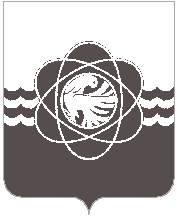 П О С Т А Н О В Л Е Н И ЕОт	13.02.2018	№136В соответствии с п. 8 Порядка принятия решений о разработке муниципальных программ муниципального образования «город Десногорск» Смоленской области, их формирования и реализации, утверждённого постановлением Администрации муниципального образования «город Десногорск» Смоленской области от 09.12.2014 № 1443 (в ред. от 20.10.2016)Администрация муниципального образования «город Десногорск» Смоленской области постановляет:Утвердить прилагаемую муниципальную программу ««Противодействие терроризму и экстремизму на территории муниципального образования «город Десногорск» Смоленской области»   на 2018 - 2020 годы».Отделу информационных технологий и связи с общественностью 
(Н.В. Ивановой) разместить настоящее постановление на сайте Администрации муниципального образования  «город Десногорск» Смоленской области в сети Интернет.Настоящее постановление вступает в силу с момента подписания и применяется к правоотношениям, возникшим с 1 января 2018 года.Глава муниципального образования«город  Десногорск» Смоленской области				  А.Н. ШубинОб утверждении муниципальной программы «Противодействие терроризму и экстремизму на территории муниципального образования «город Десногорск» Смоленской области» на 2018 - 2020 годы